SVI SVETIDanašnji nas dan na poseban način podsjeća na svetost ljudskog života jer je izvor toga života Bog koji je svet.SVETE MISE: župna crkva u 9,00 sati. Iza svete mise procesija do groblja i blagoslov groblja                        Kapela sv. Florijana u Zamršju – sveta misa u 11,00 sati, iza toga blagoslov groblja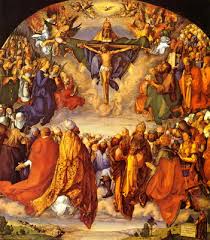 